Прежде чем применить физическое наказание к ребенку,Специалисты утверждают, что физические наказания:1.Преподают ребенку урок насилия.2.Они нарушают безусловную уверенность, в которой нуждается каждый ребенок - что он любим.3.В них содержится ложь: притворяясь, будто решают педагогические задачи, родители, таким образом, срывают на ребенке свой гнев. Взрослый бьет ребенка только потому, что его самого били в детстве.4.Физические наказания учат ребенка принимать на веру противоречивые доказательства: "Я бью тебя для твоего собственного блага". Мозг ребенка хранит эту информацию.5.Они вызывают гнев и желание отомстить, желание это остается вытесненным, и проявляется только много позже.6.Они разрушают восприимчивость к собственному страданию и сострадание к другим, ограничивая, таким образом, способность ребенка познавать себя и мир.Какой урок из этого выносит ребенок?1.Ребенок не заслуживает уважения.2.Хорошему можно научиться посредством наказания (оно обычно научает ребенка желанию наказывать, в свою очередь других).3.Страдание не нужно принимать близко к сердцу, его следует игнорировать (это опасно для иммунной системы).4.Насилие - это проявление любви (на этой почве вырастают многие извращения).5.Отрицание чувств - нормальное здоровое явление6.От взрослых нет защиты.Каким образом проявляется вытесненный гнев у детей?1.Насмешками над слабыми и беззащитными.2.Драками.3.Унижением девочек, символизирующих мать.4.Плохим отношением к воспитателю.5.Выбором видео и игр, дающих возможность заново испытать вытесненные чувства ярости и гневаСТРАТЕГИИ ПРЕДУПРЕЖДЕНИЯПодавайте хороший пример.Угрозы, а также битье, психическое давление, оскорбления и т.п. редко улучшают ситуацию. Ваш ребенок берет за образец Ваше поведение и будет учиться у Вас как справляться с гневом без применения силы. Установите границы. Ограничения учат самодисциплине и тому, как контролировать взаимные эмоции, базируясь на ненасилии.Станьте частым посетителем детского сада.Если у Вашего ребенка возникли проблемы, вызывающие у него депрессию и приводящие к возникновению низкой самооценки, идите в детский сад – Вмешивайтесь!Персонал детского сада существует для того, чтобы помогать детям развиваться и преуспевать.Если вы не защитник своему ребенку, то кто же вы?Последствия того, если ребенок чувствует себя неудачником, могут выражаться в насильственных действиях с его стороны: драках, уничтожении имущества, жестокости и даже самоуничтожении. Говорите детям о насилии, которое показывают по телевизору,а не просто выключайте телевизор. Объясните им, что в большинстве своем насилие, показываемое в фильмах - это продукт, созданный для того, чтобы развлекать, возбуждать, держать зрителя в напряжении. И что это совсем не означает, что такую модель поведения нужно применять в своей жизни.Нельзя недооценивать важность слов «Я тебя люблю».Дети любого возраста нуждаются в одобрении, поцелуях, объятиях, дружеских похлопываниях по плечу. Они хотят слышать " Я горжусь тобой!" Если Вы или кто-либо из Вашей семьи чувствует одиночество, нелюбовь, безнадежность или у Вас проблемы с наркотиками или алкоголем - ищите помощь.Считается, что более половины всех насильственных действий совершается употребляющими алкоголь или наркотики.211030,Витебская областьГ.Оршаул. В. Ленина, 72т. 54-09-96ГУО «Средняя школа № 7 г.Орши»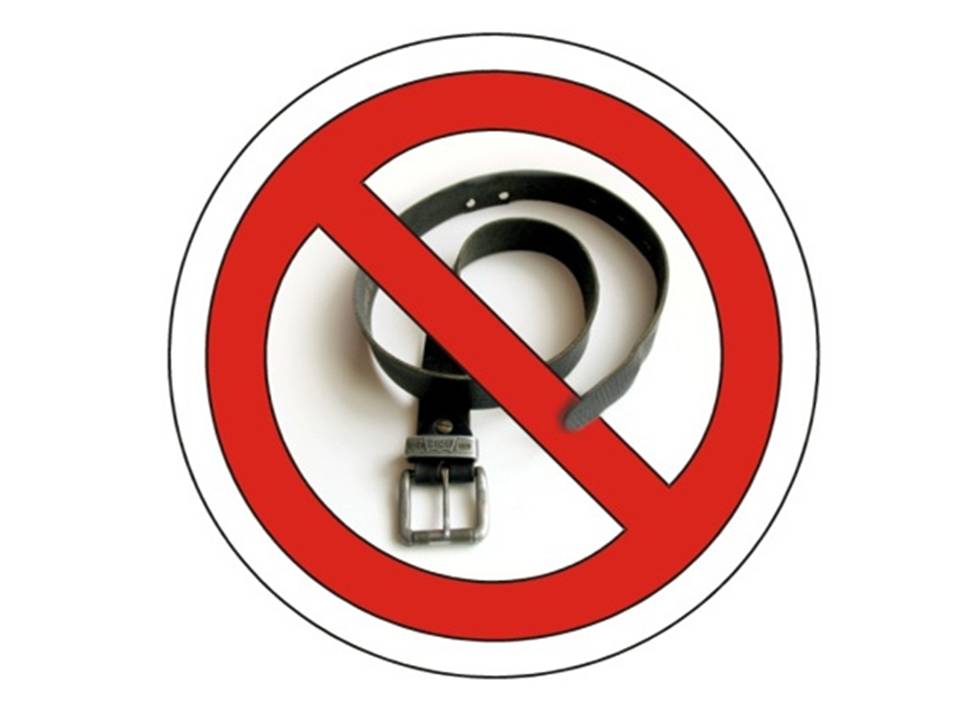   ОСТАНОВИТЕСЬ!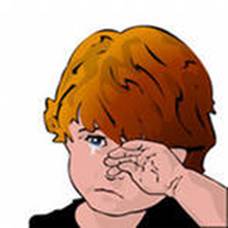 